GRØNTSAGER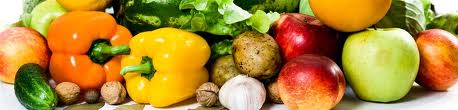 1,Hvordan inddelesGrøntsager?2,Nævn de tre typer af kartofler?3,Hvad bruger man en artiskok til?4,Hvad betyder det at grøntsagerne er i sæson?5,Hvilken kål anvendes til stuvninger?6,Hvad bruger man egeløv og romainesalat til?7,Hvad er en Hokkaido og hvad bruges den til?8,Mange bønnearter indeholder et giftstof hvad hedder det og hvordan fjernes det?9,Nævn 6 rodfrugter hvordan de klargøres og hvad de kan anvendes til?10,Hvilken grøntsag er bedst når den har fået frost?11,Hvor opbevares salat og hvor lang tid kan salat holde sig ?12,Hvilket løg bliver mest brugt i køkkenet?13,Hvordan klargøres Karl Johan svampe?14,Hvad kaldes bladselleri også?15,Hvilken kartoffelsort er mest velegnet til pillekartoffel?16,Hvilken salat kan steges?17,Nævn 2 frugtgrøntsager og hvad de kan anvendes til?18,Hvordan skal grøntsager tilberedes for at bevarer smag og vitaminer?19,Hvad er en rødbede hvordan klargøres den og hvad kan den anvendes til?20,Hvilken kål anvendes Til brunkål?21,Hvorfor skal salater skylles grundigt?22,Hvordan opbevares grøntsager?23,Hvad laver man guacamole af?24,Hvad kalder man også Lolla rossa salat?25,Hvilken kartoffel er velegnet til kartoffelmos?26,Hvilket løg er bedst til salater?27,Hvad skal man passe på med når man renser grøntsager?28,Hvilke tilberedningsmetoder er velegnet til grøntsager ?29,Hvad er tørrede bælgfrugterRige på?30,Hvilken frugtgrøntsag syltes?31,Hvor hører svampe til i dyre eller planteriget?32,Hvor mange forskellige tomater findes der?’33,Kan man fryse grøntsager?